Burkina FasoBurkina FasoBurkina FasoBurkina FasoAugust 2029August 2029August 2029August 2029SundayMondayTuesdayWednesdayThursdayFridaySaturday1234567891011Independence Day12131415161718Assumption19202122232425262728293031NOTES: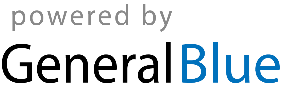 